ТЕХНИЧЕСКОЕ ЗАДАНИЕна обустройство  мест накопления твердых коммунальных отходов для создания системы по раздельному сбору отходов	1. Мероприятия:Обустройство  мест накопления твердых коммунальных отходов для создания системы по раздельному сбору отходов в количестве  18 мест(площадок) (устройство основания под площадки; устройство ограждения; устройство навеса).	2. Место выполнения работ: согласно утвержденной схемы, предоставляемой Заказчиком после подписания контракта в 3-х дневный срок.	3. Срок выполнения работ – в течение 15 (пятнадцати) календарных дней с даты заключения контракта. 	4. Работы по обустройству  мест накопления твердых коммунальных отходов для создания системы по раздельному сбору отходовдолжны осуществляться в строгом соответствии с действующими нормативными документами: 	- Федеральным законом от 30.03.1999 г. № 52-ФЗ «О санитарно-эпидемиологическом благополучии населения»;	- Постановлением Правительства Российской Федерации от 24.07.2000 года № 554 «Об утверждении Положения о государственной санитарно-эпидемиологической службе Российской Федерации и Положения о государственном санитарно-эпидемиологическом нормировании»;	- Постановлением Главного государственного санитарного врача РФ от 10.06.2010 года № 64 «Об утверждении СанПиН 2.1.2.2645-10». 	5. Количественные и качественные характеристики выполняемых работ:- оборудовать специальное место(площадку)размерами не менее2000*5000*100 мм бетонным покрытием; - оборудовать ограждение с 3-х сторон в соответствии с рекомендуемым эскизом длиной не менее 5000 мм, шириной не менее 2000 мм, высотой не менее 1500 мм.- каркас ограждения - металлический; стойки: трубы (диаметром не менее 50 мм., толщина стенки 2,5мм)  - ограждение стен и кровли: профнастил с трапециевидными гофрами из оцинкованного проката. - металлические конструкции каркаса должны быть покрыты атмосферостойкой краской;Места(площадки) должны отвечать требованиям эстетики.	6. Требования к гарантии	На изготовленные место(площадки) Подрядчик дает гарантию качества не менее 12 месяцев. 	Гарантийные обязательства Подрядчика исчисляются с даты  передачи работ  Заказчику.Рекомендуемый эскиз ограждения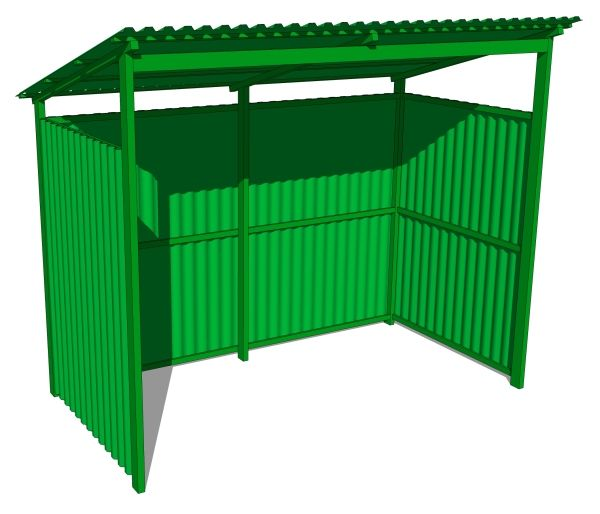 Приложение №2 к муниципальному контракту № 01073000158190000210001  от 03.12.2019  Локальная сметана обустройство одного места накопления твердых коммунальных отходов для создания системы по раздельному сбору отходов Приложена отдельным файлом.Муниципальный контракт № 01073000158190000210001на обустройство  мест накопления твердых коммунальных отходов для создания системы по раздельному сбору отходовИКЗ: 193111600732811160100100210014120244          г. Микунь                                                                                                             « 03 » декабря  2019 г.          Администрация городского поселения «Микунь», именуемая в дальнейшем Заказчик, в лице руководителя администрации Розмысло Владимира Аркадьевича, действующего на основании Устава, с одной стороны  и  индивидуальный предприниматель Васильев Олег Дмитриевич,  именуемый в дальнейшем Подрядчик, действующий на основании свидетельства предприятия 11 №001844919 от 21.11.2004, с другой стороны, вместе именуемые в дальнейшем "Стороны", соответствии с Федеральным законом от 05.04.2013 № 44-ФЗ "О контрактной системе в сфере закупок товаров, работ, услуг для обеспечения государственных и муниципальных нужд"  на основании протокола подведения итогов электронного аукциона от 22.11.2019  заключили настоящий муниципальный контракт (далее – контракт) о нижеследующем:  1. Предмет контракта             1.1.  В соответствии с настоящим Контрактом Подрядчик   обязуется выполнить работы по обустройство  мест накопления твердых коммунальных отходов для создания системы по раздельному сбору отходов, а Заказчик обязуется принять и оплатить выполненные работы.1.2. Наименование, характеристики и количество работ указано в локальной смете и  техническом задании (Приложения 1,2), которые являются неотъемлемой частью настоящего Контракта.1.3. Срок выполнения работ : в течение 15  календарных дней с даты подписания контракта.1.4. Место  выполнения работ: согласно технического задания. 2. Цена контракта,  порядок и сроки  оплаты выполненных работ             2.1. Цена Контракта составляет 798737.01(семьсот девяносто восемь тысяч семьсот тридцать семь)рублей, 01 копеек, без НДС. Контракт финансируется из бюджета ГП «Микунь». Цена Контракта является твердой и определяется на весь срок исполнения контракта.2.2.	В указанную цену включены все расходы, в том числе погрузка-разгрузка, доставка,  транспортировка, упаковка, налоги, пошлины и прочие сборы, подлежащие уплате в связи с выполнением работ. Стоимость замены товара, используемого при выполнения работ  в случае, если товар окажется не качественным и не соответствующим нормативной документации, а также возможные расходы, понесенные при оформлении банковской гарантии в качестве обеспечения исполнения контракта и обеспечения гарантийных обязательств.         2.3. Сумма, подлежащая уплате заказчиком юридическому лицу или физическому лицу, в том числе зарегистрированному в качестве индивидуального предпринимателя, уменьшается на размер налогов, сборов и иных обязательных платежей в бюджеты бюджетной системы Российской Федерации, связанных с оплатой контракта, если в соответствии с законодательством Российской Федерации о налогах и сборах такие налоги, сборы и иные обязательные платежи подлежат уплате в бюджеты бюджетной системы Российской Федерации заказчиком.        2.4.Оплата по настоящему Контракту осуществляется в течение 30(тридцати) календарных дней с даты подписания Заказчиком документов о приемке выполненных работ.Авансовый платеж не предусмотрен.       2.5. Расчеты за выполненные работы  производятся Заказчиком путем перечисления денежных средств на расчетный счет Подрядчика.        2.6. В случае изменения расчетного счета Подрядчик обязан в однодневный срок сообщить об этом Заказчику с указанием новых реквизитов расчетного счета. В противном случае все риски, связанные с перечислением Заказчиком денежных средств на указанный в настоящем Контракте счет Подрядчика,  несет Подрядчика.      2.7. Днем оплаты считается день списания денежных средств с лицевого счета Заказчика.3.Права и обязанности Сторон 3.1. Заказчик вправе:3.1.1. Требовать от Подрядчика надлежащего исполнения обязательств в соответствии с настоящим Контрактом, а также требовать своевременной устранения недостатков в работах.3.1.2. В случае досрочного исполнения Подрядчиком обязательств по настоящему Контракту, принять и оплатить работы  в соответствии с установленным в настоящем Контракте порядком. 3.1.3. В случае необходимости провести проверку соответствия качества работ, привлекать независимых экспертов, выбор которых осуществляет Заказчик. 3.2. Заказчик обязан:3.2.1 Предоставить утвержденную схему размещения 18 мест накопления в 3-х дневный срок с даты подписания контракта.3.2.2. Осуществлять оплату выполненных работ по Контракту в соответствии с разделом 2 настоящего Контракта. 3.2.3. Принять работы в порядке, определённом разделом 4 настоящего контракта. Права и обязанности Подрядчика 3.3.. Подрядчик  вправе:3.3.1. Запрашивать информацию, необходимую для выполнения работ.3.3.2. Привлекать по мере необходимости на договорной основе к выполнению работ и поставке товара для их выполнения  иные организации и/или физическое лицо.3.3.3. Требовать своевременной оплаты за выполненные работы в соответствии с разделом 2 настоящего Контракта.3.3.4. Запрашивать у Заказчика разъяснения и уточнения относительно работ по контракту  в рамках настоящего Контракта.3.4.. Подрядчик  обязан:   3.4.1. Выполнить работы по контракту в соответствии с :- Федеральным законом от 30.03.1999 г. № 52-ФЗ «О санитарно-эпидемиологическом благополучии населения»;	- Постановлением Правительства Российской Федерации от 24.07.2000 года № 554 «Об утверждении Положения о государственной санитарно-эпидемиологической службе Российской Федерации и Положения о государственном санитарно-эпидемиологическом нормировании»;	- Постановлением Главного государственного санитарного врача РФ от 10.06.2010 года № 64 «Об утверждении СанПиН 2.1.2.2645-10». 3.4.2 Для обеспечения исполнения своих обязательств по Контракту предоставляет Заказчику Обеспечение в соответствии с требованиями аукционной документации. 3.4.3. Нести все затраты по получению и применению обеспечительных мер.4. Порядок и сроки приемки выполненных работ             4.1. Заказчик самостоятельно контролирует выполнение работ по контракту.                4.2. Работы считаются  принятыми с даты  подписания Сторонами акта о приёмке выполненных работ(КС-2 и КС-3). При отказе от подписания акта кем-либо из Сторон об этом составляется соответствующий акт.  Основания для отказа излагаются отказавшимся лицом в акте либо для этого составляется отдельный документ.4.3. При отсутствии претензий к выполненным работам, Заказчик обязан принять работы, подписать акты выполненных работ и  один экземпляр направить Подрядчику  в течение 3 рабочих дней. 4.4. При обнаружении несоответствия количества и качества работ, Заказчик вправе отказаться от приемки выполненных работ, о чем составляется соответствующий акт.4.5. Подрядчик  обязан в течение 10 дней со дня получения претензии Заказчика устранить указанные в акте недостатки на безвозмездной основе.4.6. Подрядчик  не вправе выполнять работы, не указанные в техническом задании.  В случае выполнения работ , не указанных  в техническом задании, их оплата не производится.           4.7. Итоговая приемка выполненных работ  осуществляется после того, как Подрядчик  предоставит обеспечение гарантийных обязательств .5. Гарантии, качество выполненных работ 5.1.  Подрядчик   гарантирует:выполнение всех видов работ в полном объеме и в сроки, определенные контрактом;качество выполнения всех работ в соответствии с локальной сметой и  техническим заданием;своевременное и безвозмездное устранение недостатков и дефектов, выявленных при приемке работ.5.2.  Гарантийный срок Подрядчика на выполненные работы составляет 12 месяцев с даты подписания Заказчиком акта выполненных работ.             5.3.  Указанные гарантии не распространяются на случаи преднамеренного повреждения товара, используемого при выполнении работ со стороны третьих лиц.6. Порядок и срок предоставления подрядчиком обеспечения гарантийных обязательств           6.1. В целях обеспечения гарантийных обязательств Подрядчик предоставляет Заказчику обеспечение исполнения гарантийных обязательств по контракту в виде денежных средств.           6.2. Размер обеспечения гарантийных обязательств составляет 0,1 процента начальной (максимальной) цены контракта, что составляет 877,73  рублей .           6.3. Подрядчик предоставляет Заказчику обеспечение гарантийных обязательств не позднее подписания итоговых документов о приемке.            6.4. Обеспечение исполнения гарантийных обязательств по контракту может обеспечиваться предоставлением банковской гарантии, выданной банком, и соответствующей требованиям ст. 45 Федерального закона от 05.04.2013 № 44-ФЗ «О контрактной системе в сфере закупок товаров, работ, услуг для обеспечения государственных и муниципальных нужд» (и дополнительным требованиям, утвержденным Постановлением Правительства РФ от 08.11.2013 № 1005), или внесением денежных средств на указанный Заказчиком счет, на котором в соответствии с законодательством Российской Федерации учитываются операции со средствами, поступающими Заказчику. Способ обеспечения исполнения гарантийных обязательств определяется Подрядчиком самостоятельно.          6.5.  Обеспечение гарантийных обязательств в виде внесения денежных средств должно быть перечислено Подрядчиком  в российских рублях на счет Заказчика по следующим реквизитам: Получатель – УФК по Республике Коми(Администрация городского поселения «Микунь»), л/сч05073002121ИНН 1116007328  КПП  111601001Банк получателя – ОТДЕЛЕНИЕ-НБ РЕСПУБЛИКА КОМИ Г.СЫКТЫВКАРРасчетный счет:40302810040303087140БИК банка – 048702001 ОКТМО  87644105Назначение платежа: обеспечение гарантийных обязательств по контракту на выполнение работ по обустройству  мест накопления твердых коммунальных отходов для создания системы по раздельному сбору отходов.         6.6. В случае, если обеспечение гарантийных обязательств по контракту осуществляется в форме банковской гарантии, срок действия банковской гарантии должен превышать срок исполнения обязательств, которые обеспечены такой банковской гарантией не менее чем на один месяц. Банковская гарантия должна быть безотзывной и содержать сведения, указанные в ст. 45 Федерального закона от 05.04.2013 № 44-ФЗ «О контрактной системе в сфере закупок товаров, работ, услуг для обеспечения государственных и муниципальных нужд» (и дополнительные требования, утвержденные Постановлением Правительства РФ от 08.11.2013 № 1005).        6.7. Подрядчик  вправе изменить способ обеспечения гарантийных обязательств и (или) предоставить заказчику взамен ранее предоставленного обеспечения гарантийных обязательств новое обеспечение гарантийных обязательств.        6.8. Если в качестве обеспечения исполнения гарантийных обязательств внесены денежные средства, Заказчик обязуется возвратить их Подрядчику  в полном объеме в срок не позднее 30 дней по истечении гарантийного срока, который установлен данным Контрактом.        6.9. Подрядчик обязан в случае отзыва в соответствии с законодательством Российской Федерации у банка, предоставившего банковскую гарантию в качестве обеспечение гарантийных обязательств, лицензии на осуществление банковских операций предоставить новое обеспечение исполнения контракта не позднее одного месяца со дня надлежащего уведомления заказчиком Подрядчика  о необходимости предоставить соответствующее обеспечение. За каждый день просрочки исполнения Подрядчиком обязательства начисляется пеня в размере одной трехсотой действующей на дату уплаты пени ключевой ставки ЦБ РФ от цены Контракта, уменьшенной на сумму, пропорциональную объему обязательств, предусмотренных Контрактом и фактически исполненных Подрядчиком, за исключением случаев, если законодательством Российской Федерации установлен иной порядок начисления пени.7. Ответственность сторон7.1. Стороны несут ответственность за неисполнение или ненадлежащее исполнение своих обязательств по Контракту в соответствии с законодательством РФ.	7.2. Неустойка по Контракту выплачивается только на основании обоснованного письменного требования Стороны.	7.3. Ответственность Заказчика:	7.3.1. В случае просрочки исполнения Заказчиком обязательств, предусмотренных Контрактом, Подрядчик (поставщик, исполнитель)вправе потребовать уплаты пеней. Пеня начисляется за каждый день просрочки исполнения обязательства, предусмотренного контрактом, начиная со дня, следующего после дня истечения установленного контрактом срока исполнения обязательств, в размере одной трехсотой действующей на дату уплаты пени ключевой ставки  Центрального банка Российской Федерации от не уплаченной в срок суммы.	7.3.2. За ненадлежащее исполнение Заказчиком обязательств, предусмотренных в Контракте, за исключением просрочки исполнения обязательств, начисляются штрафы.За каждый факт неисполнения Заказчиком обязательств, предусмотренных контрактом, за исключением просрочки исполнения обязательств, предусмотренных контрактом, размер штрафа устанавливается в виде фиксированной суммы: 1000 рублей.	Общая сумма начисленной неустойки (штрафа, пени) за ненадлежащее исполнение Заказчиком обязательств, предусмотренных Контрактом, не может превышать цену Контракта.	7.4. Ответственность Поставщика (подрядчика, исполнителя):	7.4.1. В случае несвоевременного выполнения поставщиком (подрядчиком, исполнителем) обязательств, предусмотренных в Контракте, поставщик (подрядчик, исполнитель) обязуется выплатить Заказчику пени.	7.4.1.1. Пеня начисляется за каждый день просрочки исполнения поставщиком (подрядчиком, исполнителем) обязательства, предусмотренного контрактом, начиная со дня, следующего после дня истечения установленного контрактом срока исполнения обязательства, и устанавливается контрактом в размере, определенном в порядке, установленном Правительством Российской Федерации, в размере одной трехсотой действующей на дату уплаты пени ключевой ставки Центрального банка Российской Федерации от цены контракта, уменьшенной на сумму, пропорциональную объему обязательств, предусмотренных контрактом и фактически исполненных поставщиком (подрядчиком, исполнителем).	7.4.2. За каждый факт неисполнения или ненадлежащего исполнения поставщиком (подрядчиком, исполнителем) обязательств, предусмотренных Контрактом,  за исключением просрочки исполнения обязательств (в том числе гарантийного обязательства), предусмотренных Контрактом, размер штрафа устанавливается в виде фиксированной суммы, в  размере 10 % от цены контракта, что составляет  79873,70  руб. 	Общая сумма начисленной неустойки (штрафа, пени) за неисполнение или ненадлежащее исполнение поставщиком (подрядчиком, исполнителем) обязательств, предусмотренных Контрактом, не может превышать цену Контракта.8. Основание и порядок  изменения и расторжения контракта8.1. Любые изменения и дополнения к настоящему муниципальному контракту имеют силу только при условии их оформления в письменном виде и подписания Сторонами.8.2. Изменение существенных условий контракта возможно по соглашению сторон только в письменном виде в соответствии действующим законодательством, в том числе по   ч. 1, 2,3,5,6,7 ст. 95 Федерального закона N 44-ФЗ.8.3. Расторжение настоящего Контракта возможно:- по соглашению Сторон; - по решению суда по основаниям, предусмотренным законодательством Российской Федерации;- в одностороннем порядке в соответствии с действующим законодательством.8.4. Заказчик вправе потребовать расторжения контракта у Подрядчика :	- задержка выполнения работ  более чем на 7 дней по причинам, не зависящим от Заказчика;- нарушение Подрядчиком  условий контракта, ведущих к снижению качества работ.8.5. Расторжение Контракта влечет за собой прекращение обязательств Сторон по нему, кроме гарантийных, но не освобождает от ответственности за неисполнение договорных обязательств, которые имели место до расторжения Контракта.8.6. Досрочное расторжение Контракта возможно также в порядке и случаях, установленных действующим законодательством Российской Федерации.9.  Срок действия контракта Контракт вступает в силу с даты подписания  и  действует по 31 декабря 2019.10. Обеспечение исполнения контракта             10.1. Подрядчик  обязан предоставить обеспечение исполнения Контракта в размере 5% НМЦК, что составляет 43886,65   рублей. 	10.2. Способ обеспечения исполнения Контракта определяется Подрядчиком  самостоятельно.	10.3. Исполнение Контракта может обеспечиваться предоставлением банковской гарантии, соответствующей требованиям ст. 45 Федерального закона от 05.04.2013 N 44-ФЗ, или внесением денежных средств на счет Заказчика.	10.4. Срок действия банковской гарантии должен  превышать предусмотренный контрактом срок исполнения обязательств, которые должны быть обеспечены такой банковской гарантией, не менее чем на один месяц, в том числе в случае его изменения в соответствии с разделом 8 настоящего контракта.       Банковская гарантия должна быть безотзывной и содержать следующую информацию:- сумму банковской гарантии, подлежащую уплате гарантом Заказчику в случае ненадлежащего исполнения Подрядчиком (принципалом) обязательств по настоящему Контракту;- обязательства Подрядчика  (принципала), надлежащее исполнение которых обеспечивается банковской гарантией;- обязанность гаранта уплатить Заказчику неустойку в размере 0,1% от суммы, подлежащей уплате, за каждый день просрочки;- условие, согласно которому исполнением обязательств гаранта по банковской гарантии является фактическое поступление денежных средств на счет Заказчика, на котором учитываются операции с поступающими средствами;- срок действия банковской гарантии;- отлагательное условие, предусматривающее заключение договора предоставления банковской гарантии по обязательствам Подрядчика (принципала), возникшим из Контракта при его заключении;- установленный Правительством РФ перечень документов, представляемых Заказчиком банку одновременно с требованием об осуществлении уплаты денежных средств по банковской гарантии;- условие о праве Заказчика на бесспорное списание денежных средств со счета гаранта, если гарантом в срок не более чем 5 (пять) рабочих дней не исполнено требование Заказчика об уплате денежных средств по банковской гарантии, направленное до окончания срока действия банковской гарантии.- обязательства принципала, надлежащее исполнение которых обеспечивается банковской гарантией .            10.5. В случае отзыва в соответствии с законодательством Российской Федерации у банка, предоставившего банковскую гарантию в качестве обеспечения исполнения контракта, лицензии на осуществление банковских операций Подрядчик обязан предоставить новое обеспечение исполнения контракта не позднее одного месяца со дня надлежащего уведомления заказчиком о необходимости предоставить соответствующее обеспечение. Размер такого обеспечения может быть уменьшен в порядке и случаях, которые предусмотрены частями 7, 7.1, 7.2 и 7.3 статьи 96 настоящего Федерального закона от 05.04.2013 N 44-ФЗ "О контрактной системе в сфере закупок товаров, работ, услуг для обеспечения государственных и муниципальных нужд". За каждый день просрочки исполнения поставщиком (подрядчиком, исполнителем) обязательства, предусмотренного настоящей частью, начисляется пеня в размере, определенном в порядке, установленном в соответствии с п.5.4.1.1. настоящего Контракта.	10.5. Внесение денежных средств в обеспечение исполнения Контракта осуществляется с использованием следующих реквизитов:Получатель – УФК по Республике Коми(Администрация городского поселения «Микунь»), л/сч05073002121ИНН 1116007328  КПП  111601001Банк получателя – ОТДЕЛЕНИЕ-НБ РЕСПУБЛИКА КОМИ Г.СЫКТЫВКАРРасчетный счет:40302810040303087140БИК банка – 048702001 ОКТМО  87644105Назначение платежа: обеспечение исполнения контракта на выполнение работ по обустройству  мест накопления твердых коммунальных отходов для создания системы по раздельному сбору отходов. 	10.6. В ходе исполнения Контракта Подрядчик  вправе предоставить Заказчику обеспечение исполнения Контракта, уменьшенное на размер выполненных обязательств, предусмотренных Контрактом, взамен ранее предоставленного. При этом может быть изменен способ обеспечения исполнения Контракта.	10.7. В случае если в качестве обеспечения исполнения Контракта внесены денежные средства, Заказчик обязуется возвратить их в полном объеме в срок не позднее 30 календарных дней  с даты исполнения обязательств по контракту Подрядчиком.10.8. Подрядчик обязан в случае отзыва в соответствии с законодательством Российской Федерации у банка, предоставившего банковскую гарантию в качестве обеспечение исполнения контракта, лицензии на осуществление банковских операций предоставить новое обеспечение исполнения контракта не позднее одного месяца со дня надлежащего уведомления заказчиком Подрядчика о необходимости предоставить соответствующее обеспечение. За каждый день просрочки исполнения Подрядчиком  обязательства начисляется пеня в размере одной трехсотой действующей на дату уплаты пени ключевой ставки ЦБ РФ от цены Контракта, уменьшенной на сумму, пропорциональную объему обязательств, предусмотренных Контрактом и фактически исполненных Подрядчиком,  за исключением случаев, если законодательством Российской Федерации установлен иной порядок начисления пени.	11. Обстоятельства непреодолимой силы11.1. Стороны освобождаются от ответственности за частичное или полное неисполнение обязательств по настоящему контракту в случае, если оно явилось следствием обстоятельств непреодолимой силы, возникших после его заключения, в результате событий чрезвычайного характера: природных явлений, стихийных бедствий, военных действий, массовых волнений и беспорядков, забастовок, наступление которых, Сторона, не исполнившая обязательство, не могла ни предвидеть, ни предотвратить разумными методами. К таким обстоятельствам не относятся, в частности, нарушение обязанностей со стороны контрагентов должника, отсутствие на рынке нужных для исполнения товаров, отсутствие у должника необходимых денежных средств.11.2. При возникновении обстоятельств, указанных в пункте 11.1, Сторона, для которой создалась невозможность исполнить свои обязательства, должна немедленно (не позднее 10 дней с момента их наступления) известить о них в письменной форме другую Сторону с приложением соответствующих доказательств.11.3. В случае, если названные обстоятельства или их последствия будут длиться более трех месяцев, то каждая из Сторон вправе потребовать расторжения контракта.12. Разрешение споров	12.1. Претензионный порядок досудебного урегулирования споров, вытекающих из Контракта, является для Сторон обязательным.	12.2. Претензионные письма направляются Сторонами нарочным либо заказным почтовым отправлением с уведомлением о вручении последнего адресату по местонахождению Сторон, указанному в Контракте.	12.3. Допускается направление Сторонами претензионных писем иными способами: по факсу и электронной почте, экспресс-почтой.	12.4. Срок рассмотрения претензионного письма и направления ответа на него составляет 5 (пять) рабочих дней со дня получения последнего адресатом.12.5. Все споры передаются на рассмотрение в арбитражный суд Республики Коми.13. Прочие условия	13.1. Любые изменения и дополнения по Контракту вступают в силу и становятся его неотъемлемыми частями, только если они совершены в письменной форме, подписаны уполномоченными представителями обеих Сторон и содержат ссылку на Контракт.	13.2. Стороны обязуются незамедлительно информировать друг друга о возникших затруднениях, которые могут привести к невыполнению отдельных условий Контракта, для согласования и принятия необходимых мер.	13.3. Стороны признают, что, если какое-либо из положений Контракта становится недействительным в течение срока его действия вследствие изменения законодательства, остальные положения Контракта обязательны для Сторон в течение срока действия Контракта.	13.4. Во всем остальном, что не предусмотрено Контрактом, Стороны руководствуются действующим законодательством РФ.142. Юридические адреса и реквизиты сторонПриложение №1                                                                                                                                  к муниципальному контракту                    	№ 01073000158190000210001 от 03.12.2019 